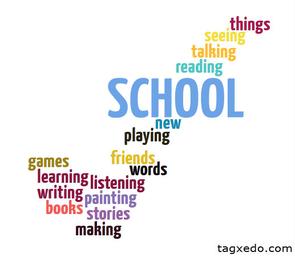 What is your favorite book you have read this school year?Assignment: Create a WordleGo to www.wordle.net Select ‘create’ at the top of the page.In the box ‘paste in a bunch of text’, type in words to describe the book or use words to give a preview of what the book is about. Include title and author if possible. Words that you want to stay together, do not space between. Example. Diary of the Wimpy Kid needs to be entered as DiaryoftheWimpyKid. Once you have entered all of your text, select ‘Go’. You can change the font, layout or color of your wordle by using the options at the top.  Once you have your wordle complete, select “Save as PNG”. Save the Wordle to the ‘Wordle’ Folder on the DESKTOP. Save the image as your student name. 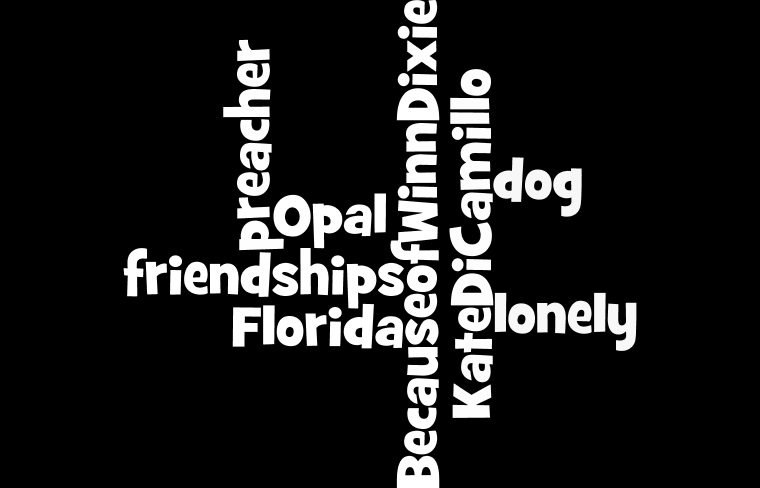 